ACQUISIZIONE DI SERVIZI CLOUD AWS PER SOGEI DOCUMENTO DI CONSULTAZIONE DEL MERCATO Da inviare a mezzo mail all’indirizzo:ictconsip@postacert.consip.itRoma, 04/08/2022PREMESSALa presente consultazione di mercato è relativa all’acquisizione di servizi cloud AWS per Sogei.I requisiti e le caratteristiche tecniche e/o funzionali sono meglio specificati nel corpo del presente documento.Ai sensi della Determinazione dell’ANAC “Linee guida per il ricorso a procedure negoziate senza previa pubblicazione di un bando nel caso di forniture e servizi ritenuti infungibili”, Consip S.p.A. informa pertanto il mercato della fornitura circa gli elementi di seguito riportati, con l’obiettivo di:garantire la massima pubblicità all’iniziativa per assicurare la più ampia diffusione delle informazioni;verificare l’effettiva esistenza di più operatori economici potenzialmente interessati;pubblicizzare al meglio le caratteristiche qualitative e tecniche dei beni e servizi oggetto di analisi;ricevere, da parte dei soggetti interessati, osservazioni e suggerimenti per una più compiuta conoscenza del mercato avuto riguardo a eventuali soluzioni alternative, purché rispondenti in toto alle esigenze dell’Amministrazione di seguito riportate, nonché alle condizioni di prezzo mediamente praticate.Ciò anche al fine di confermare o meno l’esistenza dei presupposti che consentono ai sensi dell’art. 63 del D.lgs. 50/2016 il ricorso alla procedura negoziata senza pubblicazione del bando. Vi preghiamo di fornire il Vostro contributo - previa presa visione dell’informativa sul trattamento dei dati personali sotto riportata - compilando il presente questionario e inviandolo entro il 12 settembre 2022 all’indirizzo PEC “ictconsip@postacert.consip.it”, specificando, nell’oggetto della e-mail: “Consultazione di mercato finalizzata all’acquisizione di servizi cloud AWS per Sogei”.Tutte le informazioni da Voi fornite con il presente documento saranno utilizzate ai soli fini dello sviluppo dell’iniziativa in oggetto.Consip S.p.A., salvo quanto di seguito previsto in materia di trattamento dei dati personali, si impegna a non divulgare a terzi le informazioni raccolte con il presente documento.L’invio del documento al nostro recapito implica il consenso al trattamento dei dati forniti.Dati AziendaInformativa sul trattamento dei dati personaliAi sensi dell'art. 13 del Regolamento europeo 2016/679 relativo alla protezione delle persone fisiche con riguardo al trattamento dei dati personali (nel seguito anche “Regolamento UE”), Vi informiamo che la raccolta ed il trattamento dei dati personali (d’ora in poi anche solo “Dati”) da Voi forniti sono effettuati al fine di consentire la Vostra partecipazione  all’ attività di consultazione del mercato sopradetta, nell’ambito della quale, a titolo esemplificativo, rientrano la definizione della strategia di acquisto della merceologia, le ricerche di mercato nello specifico settore merceologico, le analisi economiche e statistiche.Il trattamento dei Dati per le anzidette finalità, improntato alla massima riservatezza e sicurezza nel rispetto della normativa nazionale e comunitaria vigente in materia di protezione dei dati personali, avrà luogo con modalità sia informatiche, sia cartacee. Il conferimento di Dati alla Consip S.p.A.: l'eventuale rifiuto di fornire gli stessi comporta l'impossibilità di acquisire da parte Vostra, le informazioni per una più compiuta conoscenza del mercato relativamente alla Vostra azienda.I Dati saranno conservati in archivi informatici e cartacei per un periodo di tempo non superiore a quello necessario agli scopi per i quali sono stati raccolti o successivamente trattati, conformemente a quanto previsto dagli obblighi di legge.All’interessato vengono riconosciuti i diritti di cui agli artt. da 15 a 23 del Regolamento UE. In particolare, l’interessato ha il diritto di: i) revocare, in qualsiasi momento, il consenso; ii) ottenere la conferma che sia o meno in corso un trattamento di dati personali che lo riguardano, nonché l’accesso ai propri dati personali per conoscere la finalità del trattamento, la categoria di dati trattati, i destinatari o le categorie di destinatari cui i dati sono o saranno comunicati, il periodo di conservazione degli stessi o i criteri utilizzati per determinare tale periodo; iii) il diritto di chiedere, e nel caso ottenere, la rettifica e, ove possibile, la cancellazione o, ancora, la limitazione del trattamento e, infine, può opporsi, per motivi legittimi, al loro trattamento; iv) il diritto alla portabilità dei dati che sarà applicabile nei limiti di cui all’art. 20 del regolamento UE. Se in caso di esercizio del diritto di accesso e dei diritti connessi previsti dagli artt. da 15 a 22 del Regolamento UE, la risposta all'istanza non perviene nei tempi indicati e/o non è soddisfacente, l'interessato potrà far valere i propri diritti innanzi all'autorità giudiziaria o rivolgendosi al Garante per la protezione dei dati personali mediante apposito ricorso, reclamo o segnalazione.L’invio a Consip S.p.A. del Documento di Consultazione del mercato implica il consenso al trattamento dei Dati personali forniti.Titolare del trattamento dei dati è Consip S.p.A., con sede in Roma, Via Isonzo 19 D/E. Le richieste per l’esercizio dei diritti riconosciuti di cui agli artt. da 15 a 23 del regolamento UE, potranno essere avanzate al Responsabile della protezione dei dati al seguente indirizzo di posta elettronica esercizio.diritti.privacy@consip.it. Contesto attualeSogei ha introdotto da diversi anni tecnologie cloud infrastrutturali e di automazione del proprio Data Center, ma solo più recentemente ha sviluppato architetture pienamente orientate ai principali modelli, applicativi ed infrastrutturali, del cloud, quali ‘container’ e sviluppi ‘a micro servizi’.L’adozione del Public Cloud, in Sogei, si sta quindi velocemente sviluppando essendo però ancora limitata ad alcuni ambiti, anche se ha avuto una sicura accelerazione, nell’ultimo triennio, grazie soprattutto all’uso di metodologie di collaborazione in cloud, allo sviluppo di soluzioni CRM basate sul SaaS o a forme di gestione totalmente in cloud, come quella in favore della Corte dei Conti.La recente situazione pandemica ed il supporto che Sogei ha dovuto dare allo sviluppo di soluzioni per fronteggiare l’emergenza (i.e., Piattaforma Gestione Emergenza Covid) hanno dimostrato come la strada intrapresa dell’uso di piattaforme integrate in cloud, sia quella corretta anche grazie al fatto di come queste rendano possibili tempi progettuali notevolmente ridotti, rispetto agli approcci tradizionali. Lo scenario si completa tenendo conto che le soluzioni di Private Cloud in dotazione al Data Center, si stanno rapidamente evolvendo, grazie ad un approccio Green Field implementato con riferimento alle moderne tecnologie Software Defined.La situazione, ad oggi, è pertanto quella che usualmente viene definita Hybrid IT piuttosto che Hybrid Cloud; questo scenario è molto frequente per quelle aziende, come Sogei, che non possono abbandonare, radicalmente e nel breve termine, le tecnologie e i sistemi esistenti, a favore di una completa migrazione al Public Cloud.Infatti, i vincoli legati alle normative ed alla localizzazione dei dati e la necessaria integrazione con sistemi esistenti portano spesso alla equilibrata combinazione tra architetture orientate al private-cloud e altre ispirate al paradigma del cloud pubblico. In questo contesto, l’unico approccio praticabile è quello c.d. Inside-Out che non consente di beneficiare dei vantaggi dei servizi IaaS PaaS, messi a disposizione dai Cloud Providers, equivalente all’approccio c.d. Outside-In.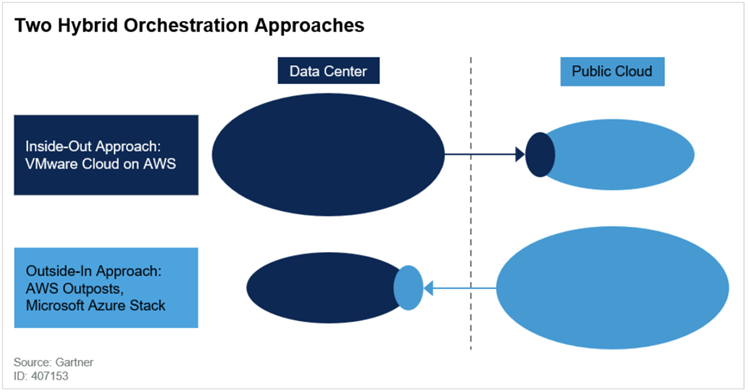 A tale riguardo, il precedente Piano Triennale Sogei è stato incentrato su un profondo processo di analisi e riprogettazione, finalizzato alla realizzazione di un nuovo modello di Data Center, di cui il nuovo piano industriale Sogei definisce le linee di sviluppo e di realizzazione operativa, per il prossimo triennio.Strategia di evoluzioneIl piano Triennale Sogei 21-23, si propone di introdurre una profonda trasformazione dell’offerta Sogei, tesa alla realizzazione di uno scenario strategico denominato “Digital Assets Manager” e/o “Platform Company”. Sogei, oltre a continuare a fornire, a scopo tattico, Applicazioni per l’utente finale (APP), invece, come obiettivo strategico, dovrà diventare Creatore e Gestore di Business-Specific Assets (BSA) e Business-Independent Capabilities (BIC), per conto dei Clienti.Basilare, a tal fine, è la decisa spinta alla trasformazione del Data Center Sogei in un Hybrid MultiCloud Data Center.Quattro sono i pillar su cui si deve fondare questa trasformazione:creazione di un Private Cloud green field, come base dell’evoluzione di tutti i servizi erogati nel Data Center Sogei ed abilitato da tecnologie Software Defined, studiate e sperimentate nel precedente piano industriale;messa a disposizione di soluzioni di “Distributed public cloud” dei principali Cloud Service Provider (CSP), come acceleratore dello sviluppo di servizi a valore aggiunto, anche in attesa di valutare i requisiti sulla strategicità di ciascun servizio e della necessità di dover mantenere o meno i dati presso un Data Center della Pubblica Amministrazione;messa a disposizione di “Contratti di Public Cloud”, possibilmente, stipulati direttamente con i soggetti erogatori, stante la strategicità dei servizi richiesti da Sogei (ed erogati ai propri clienti) che, indubbiamente, richiedono particolari SLA, oltre alla necessità di avere rapporti diretti con i laboratori di sviluppo, anche al fine di poter condividere strategie evolutive sui servizi dei provider e per evitare tutte le limitazioni indotte dagli accordi tra alcuni cloud provider ed i propri partner. estensione e completamento dell’automazione per le modalità di release management Dev/ops basate su Container che si appoggiano appunto completamente su un’infrastruttura cloud ibrida.Questi pillar rappresentano i fondamenti di un utilizzo efficace delle tecnologie Cloud allo scopo di: Aumentare automazione ed efficienza operativa nell’attuale Data Center Sogei.Velocizzare il “time to market” nello sviluppo di nuove soluzioni per i clienti.Perseguire un obiettivo di economia di scala e di “riuso” degli investimenti tecnologici su scenari di applicazione differenti.Il punto di arrivo dovrà quindi essere un ecosistema digitale - vedi figura successiva - dove la domanda interna (Sogei) ed esterna (Clienti) di soluzioni tecnologiche possa essere soddisfatta velocemente con soluzioni comuni declinandole al meglio a seconda dello scenario di applicazione.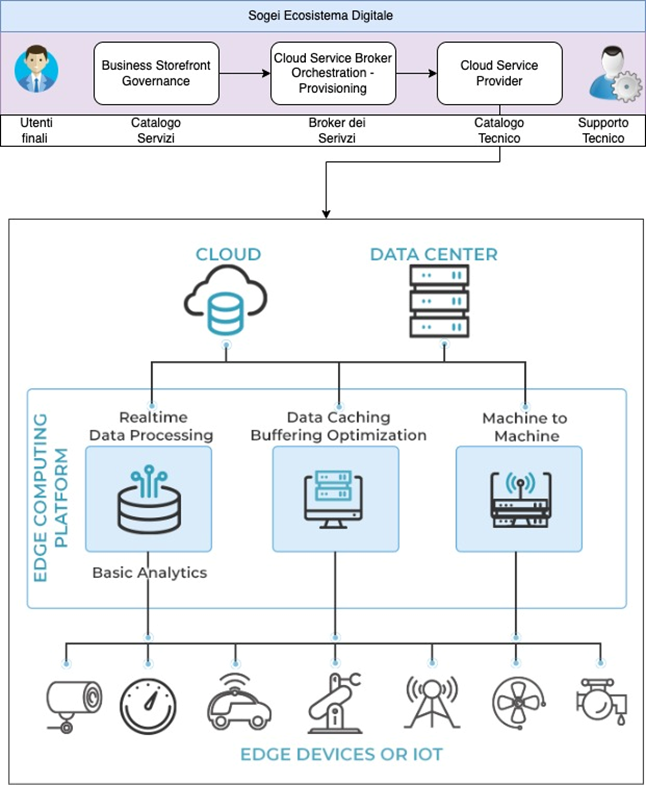 Il modello strategico ibrido cui tenderà Sogei potrà percorrere, a fronte della disponibilità di soluzioni tecnologiche on-prem o on-cloud, tutte le varie possibilità presenti nello spettro dell’offerta, da privato a pubblico:private IaaS;private IaaS/PaaS (container);modello inside out (es. vmware on AWS);distributed cloud (es. AWS outposts);edge computing (es. per requisiti di specifici settori)public cloud encrypted  (o Secure Public Cloud);(public cloud region gov) in funzione di eventuali accordi strategici;public cloud generico.Analisi del mercatoAlla luce del contesto esistente e nel perseguimento delle summenzionate strategie di evoluzione, il nuovo Piano Industriale Sogei richiede di dover accoppiare la futura offerta Data Center Sogei a quella dei principali CSP, per aumentare, quanto più possibile, la velocità di adozione di capacità Cloud, per i servizi erogati. Il ruolo strategico di Sogei, i servizi che offre, impongono tuttavia adeguate valutazioni, specialmente in merito alla sicurezza ed alla sovranità dei dati, e l’adozione di criteri prudenziali, in linea con le direttive emanate da ACN, in merito alla “Strategia Cloud Italia”.Per avvalorare le proprie scelte, Sogei ha posto in essere un’accurata analisi del mercato cloud (Servizi IaaS e PaaS) che prende le mosse da precedenti analisi e dai conseguenti ‘rating’ predisposti da osservatori indipendenti (Gartner, Forrester) e li integra con una ulteriore ‘ponderazione’, legata alle esigenze emergenti dallo specifico contesto Sogei.Ne discende la necessaria adozione di una soluzione multicloud attraverso contratti con gli hyperscaler risultati più performanti, all’esito dell’analisi effettuata.In particolare, si specifica che, nell’ambito dell’analisi, sulla base delle necessità di Sogei è stato necessario individuare CSP che contemplassero, nella propria offerta, soluzioni di “distribute public cloud” o “cloud@customer”, da poter istallare sul proprio Data Center; ulteriori esigenze hanno portato ad escludere i provider che non sono sufficientemente rappresentati nel mercato Italiano e che non offrono adeguate garanzie di indipendenza, sicurezza e sovranità dei dati.L’analisi ha dunque evidenziato che le uniche soluzioni rispondenti ai requisiti necessari a Sogei sono di seguito riportate:Amazon Web Services (AWS);Google;Microsoft.Dall’analisi è tuttavia anche emerso che nessuna di queste soluzioni possiede, individualmente, il 100% dei criteri complessivi valutati (e considerati requisito minimo per Sogei), mentre, laddove fossero considerate unitamente ed intercambiabilmente, consentirebbero all’azienda di:conservare un approccio strategico all’utilizzo del cloud, in tutte le sue forme più avanzate;conseguire una specializzazione ‘in progress’ dei servizi, a seconda dei progetti che meglio ne potranno beneficiare;soddisfare, nella maniera più economica, le sue esigenze, scegliendo, tra quelli che si “sovrappongono”, quelli a minor costo;non avere al proprio interno posizioni dominanti con lock-in specifici difficilmente superabili.Ne risulta, in definitiva, salvo l’emersione anche in questa sede di soluzioni alternative equivalenti, una valutazione di infungibilità, basata, non solo sulle peculiarità dei singoli hyperscaler, bensì sulle capability complessive, cioè su un insieme di capacità che definisce un ‘unicum’ infungibile e non comparabile con altre eventuali proposte di mercato che facciano capo ad un unico brand.Macrocategorie di servizi Iaas e Paas richiestiI contratti avranno per oggetto una serie di servizi IaaS e PaaS, infungibili, in quanto rientranti nelle Macrocategorie di servizi, ritenuti indispensabili, in ottica di transizione verso un Multicloud Hybrid Datacenter.Definizione del fabbisogno di servizi AWSIl cloud AWS costituisce un ambiente di riferimento per l’esecuzione di importanti interventi di trasformazione di alcune Amministrazioni e la cui continuità dei servizi costituisce un requisito fondamentale per lo sviluppo e per il raggiungimento degli obiettivi della transizione, compatibilmente alla pianificazione stabilita. Risulta quindi indispensabile garantire la continuità di tali servizi oppure pianificarne l’eventuale sostituzione, nell’ambito dello scenario multicloud ipotizzato. Gli articoli oggetto dell’iniziativa di acquisto saranno pertanto definiti e selezionati in base agli specifici criteri del contesto tecnologico di riferimento (Transizione al Digitale della Presidenza del Consiglio dei Ministri, DataLake di Corte dei conti, eventuale migrazione di altri Workload nel Cloud AWS compatibilmente alle strategie che Sogei vorrà adottare).  Nella seguente tabella, partendo dalle Macrocategorie precedentemente descritte, è stato inserito il Catalogo dei Servizi di interesse, specificamente, riferito ad AWS.Come precisato, l’elenco è conseguenza dell’analisi svolta da Sogei, con riferimento ai pattern di sviluppo del proprio Data Center, ed è riferito all’attuale offerta di AWS; sarà dunque modificabile (sotto forma di aggiornamento tecnologico), in corso di contratto, qualora tali pattern vengano rivisti e/e l’offerta venga aggiornata, con l’aggiunta/sostituzione di servizi, sempre restando nell’ambito di queste Macrocategorie, ritenute infungibili.Servizi AWS “Trasversali” per cui è richiesta una configurazione specialeStante la particolare strategicità dei servizi richiesti da Sogei (ed erogati ai propri clienti), e per evitare tutte le limitazioni indotte dagli accordi tra i CSP ed i propri partner, è richiesta la disponibilità di servizi con configurazione speciale, oltre alla possibilità di beneficiare di rapporti diretti con i laboratori di sviluppo, anche al fine di poter condividere strategie evolutive sui servizi e per evitare tutte le limitazioni indotte dagli accordi tra alcuni Cloud Provider ed i propri partner.In particolare, nell’ambito dell’offerta AWS, sono stati individuati alcuni servizi denominati ‘trasversali’, in quanto interagiscono con tutti gli altri, valorizzandoli, e per i quali viene richiesta una configurazione speciale, superiore a quella standard, come illustrato nella seguente tabella. Ulteriori requisiti dei servizi cloud computing IaaSE’ richiesto che i servizi IaaS proposti siano fruibili da almeno 2 distinti siti geografici di localizzazione delle risorse, su territorio europeo e con distanza adeguata alla realizzazione di soluzioni di disaster recovery. Per i servizi di elaborazione richiesti si assume il BYOL (trasportabilità del onpremise in cloud) di tutte le licenze di sistema operativo.Nella definizione del fabbisogno di servizi computazionali si assumono sempre inclusi – quindi non associati ad ulteriori oneri oltre il costo del singolo servizio– servizi di virtual networking e virtual firewalling di base.  DimensionamentoIl dimensionamento massimo stimato per i servizi in oggetto, per l’intero periodo contrattuale (48 mesi), è pari a € 20.000.000,00; tale stima è effettuata al meglio delle conoscenze attuali, si intende pertanto non vincolante, riservandosi Sogei di non attivare i servizi o di attivarli in misura minore.La presente consultazione di mercato ha quindi l'obiettivo di comprendere quali operatori economici/player di mercato hanno la possibilità di offrire i prodotti e i servizi richiesti, o parte di essi, purché vengano rispettati i requisiti minimi indicati.Si fa presente che Consip si riserva la facoltà, ove si ritenesse opportuno per ragioni di efficienza operativa, di selezionare, anche mediante sorteggio, un campione di imprese, tra tutte quelle che, rispondendo alla consultazione, abbiano fornito elementi di riscontro positivi rispetto agli obiettivi dell'analisi di mercato, ai fini di un ulteriore approfondimento.Si precisa che, ove all'esito della presente consultazione risultassero sussistenti i presupposti di cui all'art. 63 del D. Lgs. n. 50/2016, Consip si riserva sin d'ora di procedere all'acquisto mediante procedura negoziata senza pubblicazione del bando.DomandeSi chiede di riportare una breve descrizione dell'azienda (tipologia di azienda, settori di attività, core business, numero di dipendenti, altro…) specificando, tra quelle sottostanti, le modalità di erogazione dell’oggetto dell’iniziativa (servizi Cloud AWS):In relazione a quanto compreso nell’oggetto dell’iniziativa (servizi Cloud AWS), indicare se è in grado di fornire direttamente i “servizi trasversali con configurazione speciale”:In relazione a quanto compreso nell'oggetto dell'iniziativa (servizi cloud AWS) indicare qual è il fatturato annuo medio realizzato dall'Azienda nell'ultimo triennio nel mercato Italiano:In relazione o quanto compreso nell'oggetto dell'iniziativa (servizi cloud AWS), descrivere le politiche commerciali, per la rivendita di ciascuna delle tipologie di prodotti e servizi precedentemente descritti (vendita diretta, distributori, retail ecc.):La Vostra azienda è in possesso di specifici livelli di partnership per la rivendita dei servizi Cloud AWS? Se si, indicare quali e descrivere dettagliatamente le caratteristiche tecniche e commerciali che definiscono la partnership, incluse eventuali particolari condizioni e/o limitazioni nella rivendita:Indicare che tipo di listino è disponibile, per un corretto dimensionamento dell’impegno economico:Indicare le eventuali referenze dimostrabili per la fornitura in oggetto (servizi cloud AWS), in tutto o in parte, a soggetti pubblici o privati negli ultimi 3 anni:Indicare se l'azienda è presente sul Sistema Dinamico di Acquisizione, in caso positivo, specificare per quale categoria merceologica, fornendo indicazioni circa la classe di fatturato:Indicare ulteriori elementi/informazioni che possano essere utili per lo sviluppo della presente iniziativa:Con la sottoscrizione del Documento di Consultazione del mercato, l’interessato acconsente espressamente al trattamento dei propri Dati personali più sopra forniti.AziendaIndirizzo Nome e Cognome del referenteRuolo in aziendaTelefono FaxIndirizzo e-mailData compilazioneMacrocategorieDescrizioneComputeIstanze di macchine virtuali, servizi gestiti per l'orchestrazione di container e container registry. Servizi di "Function As A Service" di cloud ibrido e servizi gestiti per il deployment di applicazioni con orchestrazione dell'infrastruttura sottostante. HW/SW per la realizzazione di infrastrutture ibride per l’erogazione di servizi con vincoli di sovranità, residenza dei dati a riposo, bassa latenza del trasferimento dei dati e prossimità con device mobili connessi con reti 4G/5G.StorageServizi gestiti di object storage, block storage e file storage con supporto di protocolli SMB e NFS. Servizi per la creazione e automazione di Disaster Recovery per workload on-premises e in cloud.DatabaseServizi gestiti di database relazionali con engine commerciali ed Open Source. Servizi gestiti di Database NoSQL almeno di tipo Key Value e Document. Servizi di Data Warehouse gestito.Security, Identity and ComplianceServizi gestiti di Identity e Access Management, single sign-on, auditing, threat detection, Network e Web Application firewall, encryption dei dati con custodia offline delle chiavi private, PKI/HSM, Gestione dei certificati SSLAI & Machine LearningServizi gestiti per il riconoscimento di immagini, text to speech, speech to text, traduzione, chatbot, gestione del ciclo di vita dei modelli di ML.  Management & GovernanceServizi per il deployment di landing zone, infrastructure as code, monitoring e gestione dei log, servizi centralizzati di system management.Developer ToolsServizi per la gestione del ciclo del software in modalità DevOps e toolkit SDK per l'integrazione del proprio software con i servizi cloud, monitoring a livello applicativo. Migration & TransferServizi per il discovery di workload applicativi e servizi e tool di migrazione per virtual machine, file storage e databaseNetworking & Content DeliveryServizi gestiti per la creazione e la gestione di API. Servizi gestiti di network e application load balancer, DNS, VPN e connettività dedicata.Media ServicesServizi gestiti per il trasporto, la conversione, il packaging e il delivery di contenuti video.Internet of Things (IoT)Servizi per la gestione centralizzata e la protezione di dispositivi IoT ed il collezionamento dei dati.Front-End Web & MobileServizi per lo sviluppo e il deployment di Applicazioni Web e Mobile che si avvalgono di servizi cloud. Servizi gestiti per l'invio e la ricezione di notifiche destinate a device mobili. Servizi per la sincronizzazione dei dati tra sorgenti multiple di App per dispositivi mobiliAnalyticsServizi gestiti per l'Analisi dei dati e la creazione e gestione di data lake, ETL, DWH e business intelligence.Application IntegrationServizi gestiti per l'integrazione e il disaccoppiamento di workload applicativi quali la gestione di code di messaggi, notifiche, workflow, bus di eventi. (dovrebbe essere la categoria Integration di Microsoft ad esempio).Customer Enablement ServicesSono i servizi, presenti a listino, di supporto, professionali e di training e certificazione sui servizi cloud.CATALOGO DEI SERVIZI DI INTERESSE RIFERITO AD AWSCATALOGO DEI SERVIZI DI INTERESSE RIFERITO AD AWSMacrocategorieServizi AWSComputeAmazonEC2ComputeAWSApp RunnerComputeAWSBatchComputeAWSElastic BeanstalkComputeAmazonEC2 Image BuilderComputeAWSEnd-of-Support Migration Program (EMP) for Windows ServerComputeAWSLambdaComputeAmazonLightsailComputeAWSOutpostsComputeAWSParallelClusterComputeAWSServerless Application Model (AWS SAM)ComputeAWSServerless Application RepositoryComputeAWSWavelengthComputeAmazonECRComputeAmazonECSComputeAmazonEKSComputeAWSApp2ContainerComputeAWSApp RunnerComputeRed Hat OpenShift Service on AWSStorageAmazonS3StorageAWSBackupStorageAmazonEBSStorageAmazonEFSStorageAWSElastic Disaster RecoveryStorageAmazonFSxStorageAmazonS3 GlacierStorageAWSSnow FamilyStorageAWSStorage GatewayDatabaseAmazonAuroraDatabaseAmazonDocumentDBDatabaseAmazonDynamoDBDatabaseAmazonElastiCacheDatabaseAmazonKeyspaces (for Apache Cassandra)DatabaseAmazonMemoryDB for RedisDatabaseAmazonNeptuneDatabaseAmazonQLDBDatabaseAmazonRDSDatabaseAmazonRedshiftDatabaseAmazonTimestreamSecurity, Identity & ComplianceAWSIdentity & Access Management (IAM)Security, Identity & ComplianceAWSArtifactSecurity, Identity & ComplianceAWSAudit ManagerSecurity, Identity & ComplianceAmazonCognitoSecurity, Identity & ComplianceAmazonDetectiveSecurity, Identity & ComplianceAWSDirectory ServiceSecurity, Identity & ComplianceAWSFirewall ManagerSecurity, Identity & ComplianceAmazonCloud DirectorySecurity, Identity & ComplianceAmazonGuardDutySecurity, Identity & ComplianceAmazonInspectorSecurity, Identity & ComplianceAmazonMacieSecurity, Identity & ComplianceAWSNetwork FirewallSecurity, Identity & ComplianceAWSResource Access Manager (AWS RAM)Security, Identity & ComplianceAWSSecrets ManagerSecurity, Identity & ComplianceAWSSecurity HubSecurity, Identity & ComplianceAWSShieldSecurity, Identity & ComplianceAWSSingle Sign-OnSecurity, Identity & ComplianceAWSWAFSecurity, Identity & ComplianceAmazonManaged BlockchainSecurity, Identity & ComplianceAWSCryptographic Services OverviewSecurity, Identity & ComplianceAWSPKI Services OverviewSecurity, Identity & ComplianceAWSCloudHSMSecurity, Identity & ComplianceAWSKey Management Service (AWS KMS)Security, Identity & ComplianceAWSCrypto ToolsSecurity, Identity & ComplianceAWSCertificate ManagerSecurity, Identity & ComplianceAWSCertificate Manager Private Certificate AuthoritySecurity, Identity & ComplianceAWSSignerAI & Machine LearningAmazonSageMakerAI & Machine LearningAmazonAugmented AI (A2I)AI & Machine LearningAmazonCodeGuruAI & Machine LearningAmazonComprehendAI & Machine LearningAmazonComprehend MedicalAI & Machine LearningAmazonDevOps GuruAI & Machine LearningAmazonElastic InferenceAI & Machine LearningAmazonForecastAI & Machine LearningAmazonFraud DetectorAI & Machine LearningAmazonHealthLakeAI & Machine LearningAmazonKendraAI & Machine LearningAmazonLexAI & Machine LearningAmazonLookout for EquipmentAI & Machine LearningAmazonLookout for MetricsAI & Machine LearningAmazonLookout for VisionAI & Machine LearningAmazonMonitronAI & Machine LearningAWSPanoramaAI & Machine LearningAmazonPersonalizeAI & Machine LearningAmazonPollyAI & Machine LearningAmazonRekognitionAI & Machine LearningAmazonTextractAI & Machine LearningAmazonTranslateAI & Machine LearningAmazonTranscribeAI & Machine LearningAWSDeep Learning AMIsAI & Machine LearningAWSDeep Learning ContainersAI & Machine LearningAWSDeepComposerAI & Machine LearningAWSDeepLensAI & Machine LearningAWSDeepRacerAI & Machine LearningApache MXNet on AWSAI & Machine LearningAmazonMachine LearningManagement & GovernanceAWSAccount ManagementManagement & GovernanceAWSAppConfigManagement & GovernanceAuto ScalingManagement & GovernanceAWSBackint Agent for SAP HANAManagement & GovernanceAWSChatbotManagement & GovernanceAWSCloudFormationManagement & GovernanceAWSCloudTrailManagement & GovernanceAmazonCloudWatchManagement & GovernanceAWSCommand Line Interface (AWS CLI)Management & GovernanceAWSCompute OptimizerManagement & GovernanceAWSConfigManagement & GovernanceAWSConsole Mobile ApplicationManagement & GovernanceAWSControl TowerManagement & GovernanceAmazonData Lifecycle ManagerManagement & GovernanceAWSHealthManagement & GovernanceAWSLaunch WizardManagement & GovernanceAWSLicense ManagerManagement & GovernanceAmazonManaged GrafanaManagement & GovernanceAmazonManaged Service for PrometheusManagement & GovernanceAWSManagement ConsoleManagement & GovernanceAWSOpsWorksManagement & GovernanceAWSOrganizationsManagement & GovernanceAWSProtonManagement & GovernanceAWSResilience HubManagement & GovernanceAWSResource GroupsManagement & GovernanceAWSService CatalogManagement & GovernanceService QuotasManagement & GovernanceAWSSystems ManagerManagement & GovernanceTag EditorManagement & GovernanceAWSTools for PowerShellManagement & GovernanceAWSTrusted AdvisorManagement & GovernanceAWSWell-Architected ToolDeveloper ToolsAWSCloud9Developer ToolsAWSCloud Control APIDeveloper ToolsAWSCloudShellDeveloper ToolsAWSCodeArtifactDeveloper ToolsAWSCodeBuildDeveloper ToolsAWSCodeCommitDeveloper ToolsAWSCodeDeployDeveloper ToolsAWSCodePipelineDeveloper ToolsAWSCodeStarDeveloper ToolsAWSFault Injection SimulatorDeveloper ToolsAWSMicroservice Extractor for .NETDeveloper ToolsPorting Assistant for .NETDeveloper ToolsAWSTools & SDKs Developer ToolsAWSX-RayMigration & TransferAWSApplication Discovery ServiceMigration & TransferAWSApplication Migration ServiceMigration & TransferAWSDatabase Migration ServiceMigration & TransferAWSDataSyncMigration & TransferAWSMainframe Modernization (Preview)Migration & TransferAWSMigration HubMigration & TransferAWSSchema Conversion ToolMigration & TransferAWSServer Migration ServiceMigration & TransferAWSSnow FamilyMigration & TransferAWSTransfer FamilyNetworking & Content DeliveryAmazonAPI GatewayNetworking & Content DeliveryAWSApp MeshNetworking & Content DeliveryAWSCloud MapNetworking & Content DeliveryAmazonCloudFrontNetworking & Content DeliveryAWSDirect ConnectNetworking & Content DeliveryElastic Load BalancingNetworking & Content DeliveryAWSGlobal AcceleratorNetworking & Content DeliveryAmazonRoute 53Networking & Content DeliveryAmazonVPCNetworking & Content DeliveryAWSVPNMedia ServicesAWSCloud Digital Interface SDKMedia ServicesAmazonElastic TranscoderMedia ServicesAWSElemental MediaConnectMedia ServicesAWSElemental MediaConvertMedia ServicesAWSElemental MediaLiveMedia ServicesAWSElemental MediaPackageMedia ServicesAWSElemental MediaStoreMedia ServicesAWSElemental MediaTailorMedia ServicesAWSElemental On-PremisesMedia ServicesAmazonInteractive Video ServiceMedia ServicesAmazonNimble StudioInternet of Things (IoT)AWSIoT CoreInternet of Things (IoT)FreeRTOSInternet of Things (IoT)AWSIoT AnalyticsInternet of Things (IoT)AWSIoT Device DefenderInternet of Things (IoT)AWSIoT Device ManagementInternet of Things (IoT)AWSIoT EventsInternet of Things (IoT)AWSIoT ExpressLink (Preview)Internet of Things (IoT)AWSIoT FleetWise (Preview)Internet of Things (IoT)AWSIoT GreengrassInternet of Things (IoT)AWSIoT RoboRunner (Preview)Internet of Things (IoT)AWSIoT SiteWiseInternet of Things (IoT)AWSIoT Things GraphInternet of Things (IoT)AWSIoT TwinMakerInternet of Things (IoT)AWSIoT 1-ClickFront-End Web & MobileAWSAmplifyFront-End Web & MobileAmplify Android (AWS Mobile SDK for Android)Front-End Web & MobileAmplify iOS (AWS Mobile SDK for iOS)Front-End Web & MobileAWSAppSyncFront-End Web & MobileAWSDevice FarmFront-End Web & MobileAmazonLocation ServiceFront-End Web & MobileAWSMobile SDK for UnityFront-End Web & MobileAWSMobile SDK for XamarinFront-End Web & MobileAmazonPinpointFront-End Web & MobileAmazonSNSAnalyticsAmazonAppFlowAnalyticsAmazonAthenaAnalyticsAmazonCloudSearchAnalyticsAWSData ExchangeAnalyticsAWSData PipelineAnalyticsAmazonOpenSearch ServiceAnalyticsAmazonEMRAnalyticsAmazonFinSpaceAnalyticsAWSGlueAnalyticsAmazonKinesisAnalyticsAWSLake FormationAnalyticsAmazonMSKAnalyticsAmazonQuickSightAnalyticsAmazonRedshiftApplication IntegrationAmazonAppFlowApplication IntegrationAmazonEventBridgeApplication IntegrationAmazonManaged Workflows for Apache AirflowApplication IntegrationAmazonMQApplication IntegrationAmazonSNSApplication IntegrationAmazonSQSApplication IntegrationAWSStep FunctionsApplication IntegrationAmazonSWFCustomer Enablement ServicesAWSManaged ServicesCustomer Enablement ServicesAWSProfessional Services Customer Enablement ServicesAWSSupport Customer Enablement ServicesAWSTraining and Certification Customer Enablement ServicesAWSIQTABELLA RIEPILOGATIVA DEI SERVIZI TRASVERSALI CON CONFIGURAZIONE SPECIALETABELLA RIEPILOGATIVA DEI SERVIZI TRASVERSALI CON CONFIGURAZIONE SPECIALETABELLA RIEPILOGATIVA DEI SERVIZI TRASVERSALI CON CONFIGURAZIONE SPECIALETABELLA RIEPILOGATIVA DEI SERVIZI TRASVERSALI CON CONFIGURAZIONE SPECIALENome ServizioConfigurazione specialeValore StandardValore richiesto da SogeiAWS Key Management Service (KMS)Numero Massimo di Customer managed keysper AWS account e Region10000500000AWS Key Management Service (KMS)Ciascun customer managed keypuò avere fino a un massimo di 50,000 grants50000100000AWS OutpostsSLA per la disponibilità del servizio AWS OutpostsN/A99.99%Amazon CloudWatchNumero massimo di richieste, applicabili a Custom Metrics e PutMetricData API Calls, che possono essere effettuate al secondo per AWS account e Region5005000Amazon CloudWatchAccesso anticipato (Beta e Preview) a tutti i servizi di tipo "Observability"Accesso solo a servizi GAAccesso AnticipatoAWS Enterprise SupportNumero massimo di operazioni AWS Support API per secondo520AWS Enterprise SupportNumero massimo di operazioni AWS Trusted Advisory API per secondo. Il servizo AWS Support abilita la scrittura di applicazioni che interagiscono con AWS Trusted Advisor100150AWS Enterprise SupportNumero massimo di AWS Support case che possono essere creati (per ora)1020AWS ProserveAccesso ai team di sviluppo internazionali e tecnici dei prodotti tecnologici cloud AWS, nonché la disponibilità diretta ed esclusiva di tutte le sue risorse.N.D.Richiesto    Descrizione azienda:    Modalità di erogazione:ProduttoreDistributore Rivenditore System Integrator nell'ambito tecnologico descrittoListino pubblico (indicare eventuale link o altra informazione per reperire tale listino)Listino su richiesta (indicare eventuale link o altra informazione per reperire tale listino)Dimensionamento economico su base esclusivamente progettuale e/o di configurazioneAltroFirma operatore economico[Nome e Cognome]_____________________